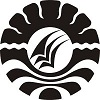 PENERAPAN TEKNIK TALKING STICK UNTUK MENINGKATKAN KEPERCAYAAN DIRI MENGEMUKAKAN PENDAPAT  SISWA DI SMA NEGERI 1 RANTETAYO KABUPATEN TANA TORAJASKRIPSIDiajukan untuk Memenuhi Sebagian Persyaratan Guna Memperoleh GelarSarjana Pendidikan pada Program Studi Bimbingan dan Konseling Strata Satu Fakutas Ilmu PendidikanUniversitas Negeri MakassarSRI WAHYUNENGSIH104404072JURUSAN PSIKOLOGI PENDIDIKAN DAN BIMBINGANFAKULTAS ILMU PENDIDIKANUNIVERSITAS NEGERI MAKASSAR2014